SkillsVigilant and keen observer Surveillance skillsOutstanding communication skillsHands-on experience in using and installing alarm systems Knowledge of security operations and procedureExperience qualificationREFERENCESReferences will be availed upon request.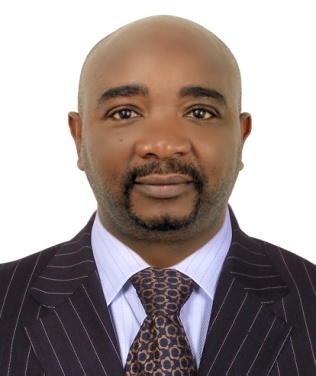 Boniface Nationality: KenyanVisa status : Visit Visa               Email: Boniface.384880@2freemail.com  Highly observant and vigilant individual looking for a rewarding Security Guard position; coming with extensive knowledge of security and safety protocols, and knowledge of use of technology in securing clients2016 - 2016warehouse loader, Sameer group Handle loading and unloading operations in a warehouse.Receive and process warehouse stock products. Check and inspect the conditions of items and materials while loading and unloading.Organize and rearrange items and materials neatly in respective places in a warehouse.Handle sensitive items and materials in a delicate manner.Check and identify numbers and labels on assigned items and materials.2013 - 2015Bouncer, KLubhouse Be friendly to guests who enter and leave the facility.Made sure that everyone is protected by frisking patrons to ensure they do not have illegal contraband.Check guest IDs at the door to make sure each person is at least 21 years old and also spot fake IDs.Controlling the flow of foot traffic into the club including removing patrons who get too rowdy.Settled disputes in a respectful manner and in some cases contacted the authorities when a situation gets beyond control.Ensure customers adhere to the establishment’s specific dress code.1993 - 1995Security guard, Sunripe Kenya Ensure that employees do not carry in or carry out any forbidden articles or items.Check, inspect and determine gates, main and rear doors, windows and backyards are secure.Ensure strict adherence to security laws and regulations.Maintain order at large gatherings.Offer security and safety precautions.1990 - 1993Security guard, Caltex kenya limitedPerform patrol duties at various work sites of buildings and grounds.Check, inspect and determine gates, main and rear doors, windows and backyards are secure.Guard company’s property and assets against thefts and fire hazards.Check and screen visitors entering the guarded premises.Permit only visitors who are authorized to enter the premises.Monitor and report rules violations like loitering and smoking at a work place.Ensure that employees do not carry in or carry out any forbidden articles or items.DEC 1989Kenya Certificate of Secondary Education aGa khan high schoolDEC 1990 Diploma in Pump maintainanceCaltex